ЧЕРКАСЬКА ОБЛАСНА РАДАГОЛОВАР О З П О Р Я Д Ж Е Н Н Я11.09.2023                                                                                        № 233-рПро проведення виплатиВідповідно до статті 55 Закону України «Про місцеве самоврядування                  в Україні», Положення про Почесну грамоту Черкаської обласної державної адміністрації і обласної ради, затвердженого рішенням обласної ради                від 17.12.2003 № 14-13 (зі змінами), враховуючи рішення обласної ради                    від 16.12.2022 № 16-4/VIІІ «Про обласний бюджет Черкаської області                          на 2023 рік», розпорядження голови обласної державної адміністрації та голови обласної ради від 23.08.2023 №483/33-рс «Про нагородження Почесною грамотою Черкаської обласної державної адміністрації і обласної ради»:1. Виділити з обласного бюджету кошти виконавчому апарату обласної ради в сумі 13 420,00 гривень (тринадцять тисяч чотириста двадцять гривень нуль копійок) та виплатити одноразову грошову винагороду в сумі 5 (п’яти) розмірів прожиткового мінімуму для працездатних осіб, установленого                        на 01 січня року, в якому відбувається виплата (тринадцять тисяч чотириста двадцять гривень нуль копійок), громадянину, нагородженому Почесною грамотою Черкаської обласної державної адміністрації і обласної ради:2. Фінансово-господарському відділу виконавчого апарату обласної ради провести відповідну виплату.3. Контроль за виконанням розпорядження покласти на начальника фінансово-господарського відділу, головного бухгалтера виконавчого апарату обласної ради ЯНИШПІЛЬСЬКУ В.Г.Голова					         				А. ПІДГОРНИЙТАТАРЧУКУ Антону Вікторовичу –лікарю-кардіологу палати інтенсивної терапії кардіоревматологічного відділення комунального некомерційного підприємства «Черкаська обласна лікарня Черкаської обласної ради».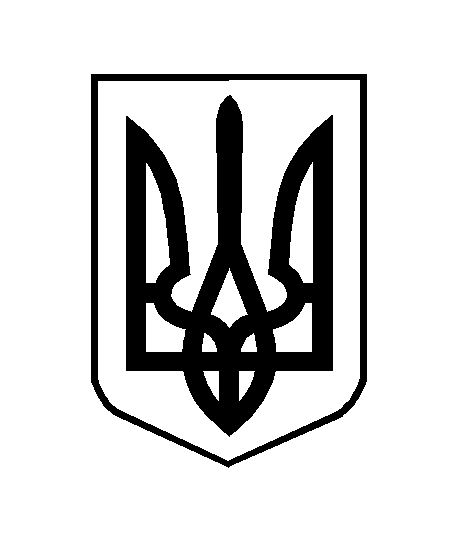 